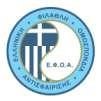 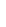 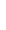 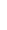 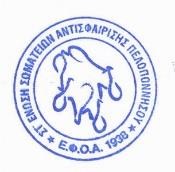 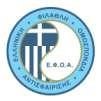 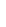 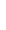 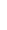 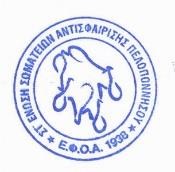                                                                                                                    Αρ.Πρωτ.:  2Ημερομηνία: 08/01/2019ΠΡΟΚΗΡΥΞΗ   OPEN E-3 ΠΡΩΤΑΘΛΗΜΑΤΟΣ   ΣΤ’ ΕΝΩΣΗΣ  στην  ΑΕΤ ΝΙΚΗ ΠΑΤΡΩΝ Το πρωτάθλημα είναι Ε-3, επίσημο,  Βαθμολογούμενο, και δικαίωμα συμμετοχής έχουν όλοι οι αθλητές και αθλήτριες, από όλη την Ελλάδα, ανεξάρτητα από την Ένωση στην οποία ανήκουν και διεξάγεται, με απόφαση της Ένωσης και σύμφωνα με τον Αγωνιστικό Σχεδιασμό της Ομοσπονδίας. 	Ο ΠΡΟΕΔΡΟΣ  	  	  	  	  	H  ΓΕΝ. ΓΡΑΜΜΑΤΕΑΣ  	Λουκάτος Λουκάς   	  	  	  	Θεοδωροπούλου Άρτεμις  Ημερομηνίες  γεννήσεως - Δικαίωμα συμμετοχής ανά κατηγορία  Ημερομηνίες  γεννήσεως - Δικαίωμα συμμετοχής ανά κατηγορία  12άρια  16άρια  2007-2009                    και τα 10άρια αν έχουν κλείσει τα 10 έως την 26/01/2019    	 2003-2006 Ηλικία  Κυρίως ταμπλό αρχή  Κυρίως ταμπλό αρχή  Κ.Τ. τέλος  Α12  Σα  26- Ιανουαρίου -19  Κυ  27 Ιανουαρίου -19  Κ12  Σα  26- Ιανουαρίου -19  Κυ 27 Ιανουαρίου -19  Α16  Σα 26- Ιανουαρίου -19  Κυ  27 Ιανουαρίου -19  Κ16  Σα 26- Ιανουαρίου -19  Κυ  27 Ιανουαρίου -19  ΕΔΡΑ ΑΓΩΝΩΝ για 12άρια - 16άρια ΑΕΤ ΝΙΚΗ ΠΑΤΡΩΝ ΕΔΡΑ ΑΓΩΝΩΝ για 12άρια - 16άρια ΑΕΤ ΝΙΚΗ ΠΑΤΡΩΝ ΕΔΡΑ ΑΓΩΝΩΝ για 12άρια - 16άρια ΑΕΤ ΝΙΚΗ ΠΑΤΡΩΝ ΕΔΡΑ ΑΓΩΝΩΝ για 12άρια - 16άρια ΑΕΤ ΝΙΚΗ ΠΑΤΡΩΝ ΕΔΡΑ ΑΓΩΝΩΝ για 12άρια - 16άρια ΑΕΤ ΝΙΚΗ ΠΑΤΡΩΝ ΕΔΡΑ ΑΓΩΝΩΝ για 12άρια - 16άρια ΑΕΤ ΝΙΚΗ ΠΑΤΡΩΝ ΕΔΡΑ ΑΓΩΝΩΝ για 12άρια - 16άρια ΑΕΤ ΝΙΚΗ ΠΑΤΡΩΝ ΕΔΡΑ ΑΓΩΝΩΝ για 12άρια - 16άρια ΑΕΤ ΝΙΚΗ ΠΑΤΡΩΝ ΕΔΡΑ ΑΓΩΝΩΝ για 12άρια - 16άρια ΑΕΤ ΝΙΚΗ ΠΑΤΡΩΝ Διεύθυνση γηπέδων Ηρακλέους 138, 26500, Εγλυκάδα, Πάτρα www.patratennis.gr  Διεύθυνση γηπέδων Ηρακλέους 138, 26500, Εγλυκάδα, Πάτρα www.patratennis.gr  Διεύθυνση γηπέδων Ηρακλέους 138, 26500, Εγλυκάδα, Πάτρα www.patratennis.gr  Διεύθυνση γηπέδων Ηρακλέους 138, 26500, Εγλυκάδα, Πάτρα www.patratennis.gr  Επιφάνεια 9 Green Set με cushion Επιφάνεια 9 Green Set με cushion Επιφάνεια 9 Green Set με cushion Επιφάνεια 9 Green Set με cushion Μπάλες Wilson Επιδιαιτητής Καμίλη Ανδριάνα Καμίλη Ανδριάνα Βοηθοί Επιδιαιτητή Βοηθοί Επιδιαιτητή Βοηθοί Επιδιαιτητή Βοηθοί Επιδιαιτητή Ζιάγκος Ζώης, Μωραϊτη Στεφανία, Λειβαδά Αλεξάνδρα, Μεντζελόπουλος Μάκης Ζιάγκος Ζώης, Μωραϊτη Στεφανία, Λειβαδά Αλεξάνδρα, Μεντζελόπουλος Μάκης Διευθυντής Αγώνων Θεοδωρόπουλος Παναγιώτης     6944381435 Γιατρός Γιατρός Γιατρός Γιατρός Θα ανακοινωθεί Θα ανακοινωθεί Θα ανακοινωθεί Τηλέφωνο κατά τη διάρκεια των αγώνων  2610642100, 6973618217 κατά τη διάρκεια των αγώνων  2610642100, 6973618217 κατά τη διάρκεια των αγώνων  2610642100, 6973618217 κατά τη διάρκεια των αγώνων  2610642100, 6973618217 e-mail Επιδαιτητή info@patratennis.gr  e-mail Επιδαιτητή info@patratennis.gr  e-mail Επιδαιτητή info@patratennis.gr  e-mail Επιδαιτητή info@patratennis.gr   ΔΗΛΩΣΕΙΣ - ΑΠΟΣΥΡΣΕΙΣ   ΔΗΛΩΣΕΙΣ - ΑΠΟΣΥΡΣΕΙΣ  Ημερομηνία δήλωσης - απόσυρσης  Τρίτη 22 Ιανουαρίου 19:00  Θα γίνεται από τους Συλλόγους ή ατομικά από τους αθλητές, μόνο ηλεκτρονικά μέσω της επίσημης ιστοσελίδας www.e-efoa.gr . Οι Αθλητές χωρίς πρόσβαση μπορούν να λαμβάνουν κωδικούς με την βοήθεια των Σωματείων τους. Το Σωματείο μπορεί να ακυρώσει την συμμετοχή τιμωρημένου αθλητή εφόσον έχει ενημερώσει για την τιμωρία την Ε.Φ.Ο.Α.  Θα γίνεται από τους Συλλόγους ή ατομικά από τους αθλητές, μόνο ηλεκτρονικά μέσω της επίσημης ιστοσελίδας www.e-efoa.gr . Οι Αθλητές χωρίς πρόσβαση μπορούν να λαμβάνουν κωδικούς με την βοήθεια των Σωματείων τους. Το Σωματείο μπορεί να ακυρώσει την συμμετοχή τιμωρημένου αθλητή εφόσον έχει ενημερώσει για την τιμωρία την Ε.Φ.Ο.Α.     	 SIGN IN ΜΟΝΑ     	 SIGN IN ΜΟΝΑ  Θα ανακοινωθεί την Τρίτη 22 Ιανουαρίου βάσει  των Δηλώσεων Συμμετοχής στο site της ΕΦΟΑ, της Ενώσεως και του Διοργανωτή, από την Επιδιαιτητή των αγώνων.  Θα ανακοινωθεί την Τρίτη 22 Ιανουαρίου βάσει  των Δηλώσεων Συμμετοχής στο site της ΕΦΟΑ, της Ενώσεως και του Διοργανωτή, από την Επιδιαιτητή των αγώνων.  ΣΥΝΘΕΣΗ ΤΑΜΠΛΟ (με τη βαθμολογία 2ης  εβδομάδoς)  ΝΘΕΣΗ ΤΑΜΠΛΟ (με τη βαθμολογία 2ης  εβδομάδoς)  Κατηγορία  κυρίως ταμπλό  ΜΟΝΑ  ανοικτό   	ΤΡΟΠΟΣ ΔΙΕΞΑΓΩΓΗΣ ΠΡΩΤΑΘΛΗΜΑΤΟΣ  Σύστημα  ανοικτού Ταμπλό. Οι αγώνες: μέχρι και τους ημιτελικούς,  θα διεξαχθούν σε 2 νικηφόρα short set των τεσσάρων games με 3ο set Match tiebreak των 10 πόντων.  Οι τελικοί θα διεξαχθούν στα 2 νικηφόρα κανονικά σετ με 3ο set Match tie-break των 10 πόντων,Με απόφαση του Επιδιαιτητή, ανάλογα με  τα χρονικά περιθώρια και τις καιρικές συνθήκες, μπορεί και οι τελικοί να διεξαχθούν όπως και οι υπόλοιποι αγώνες Κάθε παίκτης μπορεί να αγωνισθεί μέχρι και σε 3 αγώνες την ημέρα, αν αυτό κριθεί απαραίτητο από τον επιδιαιτητή του Πρωταθλήματος . Ανάλογα με τη συμμετοχή το Πρωτάθλημα μπορεί να αρχίσει μια ημέρα νωρίτερα ή και να τελειώσει μία ημέρα αργότερα. Αυτό θα ανακοινωθεί με τη λήξη των δηλώσεων συμμετοχής. ΥΠΟΧΡΕΩΣΕΙΣ ΑΘΛΗΤΩΝ  Δελτίο Αθλητικής Ταυτότητας (Δ.Α.Τ.), όπως αυτή εκδίδεται από την Ομοσπονδία. Δικαίωμα συμμετοχής θα έχουν μόνο όσοι έχουν ενεργοποιήσει το Μητρώο τους με την καταβολή του σχετικού παράβολου και την Θεώρηση της Κάρτας Υγείας από καρδιολόγο. Το Δ.Α.Τ. περιλαμβάνει και το κόστος της Κάρτας Αθλητή.  Για το 1ο τετράμηνο του  2019 ορίζεται ως εξής:  παράβολο συμμετοχής 15 € Μονά  Οι νικητές είναι υποχρεωμένοι να παραμείνουν στην έδρα των αγώνων μία (1) ώρα μετά τη λήξη του αγώνα τους για διαιτησία (σε περίπτωση που τους ζητηθεί) με ποινή αποκλεισμού σε περίπτωση άρνησης. Δεν μπορεί να κάνει διαιτησία αθλητής σε αγωνιζόμενο από τον Όμιλό του  